SOLICITAÇÃO DE AFASTAMENTO PARA MESTRADO, DOUTORADO - SERVIDOR TÉCNICO-ADMINISTRATIVO - E LICENÇA CAPACITAÇÃO Preencher o formulário eletronicamente1- IDENTIFICAÇÃO DO SOLICITANTE:Nome Civil:      Nome Social:      Matrícula SIAPE:       CPF:      Cargo:       Titulação:      Departamento/Unidade:       Sigla Unidade Superior:      E-mail:      	Telefone/ramal:      2 – INFORMAÇÕES SOBRE O AFASTAMENTO MESTRADO		            DOUTORADO                       LICENÇA CAPACITAÇÃO ALUNO REGULAR	            ALUNO ESPECIALInstituição/Unidade:      Cidade/UF:      Nome do curso:      Nome do orientador:      Atividade a ser desenvolvida:      Informações complementares:      3 - CONDIÇÕES DO AFASTAMENTO:  Integral			  Parcial  Inicial			  ProrrogaçãoVigência do Afastamento:       a      Dias da semana:       Horários:      4 - PENDÊNCIAS REFERENTES A OUTROS AFASTAMENTOS -  Não     - Sim (Justificar):      5 - PERÍODO DE FÉRIAS	 - Coincide   - Não coincide	6 - RECEBE ADICIONAL DE INSALUBRIDADE?	 - Sim               - Não7 - JUSTIFICATIVAS DA CHEFIA IMEDIATA:a) Do interesse institucional no afastamento:      b) Informação da incompatibilidade do horário do curso com a jornada de trabalho do servidor e impossibilidade de compensação de horas:      7 - JUSTIFICATIVAS DA CHEFIA IMEDIATA:a) Do interesse institucional no afastamento:      b) Informação da incompatibilidade do horário do curso com a jornada de trabalho do servidor e impossibilidade de compensação de horas:      8 - DECLARO ESTAR CIENTE DO COMPROMISSO DE, APÓS O RETORNO, PERMANECER NO EXERCÍCIO DE MINHA FUNÇÕES POR IGUAL PERÍODO DO AFASTAMENTO.Data: _____/_____/______________________________________________________Assinatura do Servidor9 - APROVAÇÃO:Data: _____/_____/________________________________________________De acordo da chefia imediata (assinatura e carimbo)Data: _____/_____/________________________________________________De acordo da chefia superior (assinatura e carimbo)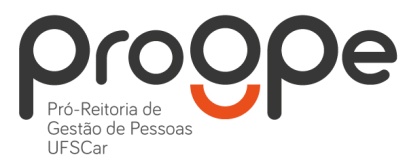 